       序號：   (由工作人員填寫)臺北市立建國高中112年選填志願輔導個別諮詢單1.個人資料  班級：__________  座號：__________  姓名：_______________________ 手機：____________________ 電子郵件：____________________________2.諮詢對象3.問題簡述________________________________________________________________________________________________________________________________________________________________4.分發入學成績檢定及採計  ❖  請注意：請先行詳閱【112大學分發入學招生簡章】相關說明。 請填入考生學測成績（15級）及達標情形，有關校系檢定要求請至【112年度校系分則查詢系統】查詢請填入考生學測、分科成績（60級）及今年的累計人數與百分比，可至大考中心及考試入學分發委員會網站查詢5.志願初選[校系名稱]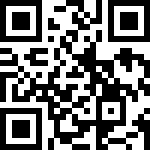 輔導老師簽章：　　　　　　　　❖ 本資料之蒐集僅供校內教育行政相關用途，並依個資法相關規範處理運用。感謝您的信任！❖ 諮詢結束後請將本諮詢單交給工作人員，並填寫線上諮詢回饋單。謝謝您的支持，祝福您金榜題名!個別諮詢前的自我檢核清單在個別諮詢前，請先檢核自己對選填志願的基本概念與繳費及登記分發志願的時程是否都已清楚了解，若仍然不清楚，歡迎使用輔導室提供的參考資源喔！□ 不指定□ 不指定□ 不指定□ 不指定□ 姚予婷老師□ 簡邦宗老師□ 吳怡君老師□ 林慈玥老師□ 蕭行芷老師□ 張承心老師□ 鮑順聰老師學測成績學測成績國文國文英文英文數A數A數B數B社會社會自然自然英聽我的分數(15級)我的分數(15級)  A  B   C   F檢定標準頂標前標均標後標底標131211981311854119754121074312119861311965  A  B   C   F學測、分科成績國文英文數A數B社會自然數甲物理化學生物歷史地理公民❖組合科目加總❖組合科目加總❖組合科目加總我的分數(60級)今年自高分往低分的累計人數今年自高分往低分的累計百分比換算成去年的分數❖ 上方列可依照今年的累計人數換算成去年的分數，可參考坊間免費網站，但不能盡信。❖ 後三欄可自行填上科系採計的組合科目❖ 上方列可依照今年的累計人數換算成去年的分數，可參考坊間免費網站，但不能盡信。❖ 後三欄可自行填上科系採計的組合科目❖ 上方列可依照今年的累計人數換算成去年的分數，可參考坊間免費網站，但不能盡信。❖ 後三欄可自行填上科系採計的組合科目❖ 上方列可依照今年的累計人數換算成去年的分數，可參考坊間免費網站，但不能盡信。❖ 後三欄可自行填上科系採計的組合科目❖ 上方列可依照今年的累計人數換算成去年的分數，可參考坊間免費網站，但不能盡信。❖ 後三欄可自行填上科系採計的組合科目❖ 上方列可依照今年的累計人數換算成去年的分數，可參考坊間免費網站，但不能盡信。❖ 後三欄可自行填上科系採計的組合科目❖ 上方列可依照今年的累計人數換算成去年的分數，可參考坊間免費網站，但不能盡信。❖ 後三欄可自行填上科系採計的組合科目❖ 上方列可依照今年的累計人數換算成去年的分數，可參考坊間免費網站，但不能盡信。❖ 後三欄可自行填上科系採計的組合科目❖ 上方列可依照今年的累計人數換算成去年的分數，可參考坊間免費網站，但不能盡信。❖ 後三欄可自行填上科系採計的組合科目❖ 上方列可依照今年的累計人數換算成去年的分數，可參考坊間免費網站，但不能盡信。❖ 後三欄可自行填上科系採計的組合科目❖ 上方列可依照今年的累計人數換算成去年的分數，可參考坊間免費網站，但不能盡信。❖ 後三欄可自行填上科系採計的組合科目❖ 上方列可依照今年的累計人數換算成去年的分數，可參考坊間免費網站，但不能盡信。❖ 後三欄可自行填上科系採計的組合科目❖ 上方列可依照今年的累計人數換算成去年的分數，可參考坊間免費網站，但不能盡信。❖ 後三欄可自行填上科系採計的組合科目❖ 上方列可依照今年的累計人數換算成去年的分數，可參考坊間免費網站，但不能盡信。❖ 後三欄可自行填上科系採計的組合科目❖ 上方列可依照今年的累計人數換算成去年的分數，可參考坊間免費網站，但不能盡信。❖ 後三欄可自行填上科系採計的組合科目❖ 上方列可依照今年的累計人數換算成去年的分數，可參考坊間免費網站，但不能盡信。❖ 後三欄可自行填上科系採計的組合科目❖ 上方列可依照今年的累計人數換算成去年的分數，可參考坊間免費網站，但不能盡信。❖ 後三欄可自行填上科系採計的組合科目❖ 可至【ColleGo!大學選才與高中育才輔助系統】或相關網站查詢國內大學校系介紹！❖ 可至【ColleGo!大學選才與高中育才輔助系統】或相關網站查詢國內大學校系介紹！❖ 可至【ColleGo!大學選才與高中育才輔助系統】或相關網站查詢國內大學校系介紹！❖ 可至【ColleGo!大學選才與高中育才輔助系統】或相關網站查詢國內大學校系介紹！1.2.3.4.5.6.7.8.9.10.11.12. 13.14.15.16.17.18.19.20.檢核項目參考資源參考資源在選填志願前，我知道該思考哪些大小事。是   □ 否https://reurl.cc/4odL7VQRcode：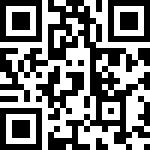 備註：1.左列影片取自「臺北    酷課雲- 2020大學指考  選填Follow Me-大學      考試分發選填志願線上說明會」。2.影片拍攝時間雖非2023年，但影片中提及的     重要觀念仍然值得同學細細品味喔！3.觀看時，請先登入    「臺北市校園單一身分驗證」，再點選影片       網址或掃描QRcode。選填志願時，我知道可以同步參考及運用心理測驗的結果。是   □ 否https://reurl.cc/eDykKLQRcode：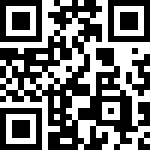 備註：1.左列影片取自「臺北    酷課雲- 2020大學指考  選填Follow Me-大學      考試分發選填志願線上說明會」。2.影片拍攝時間雖非2023年，但影片中提及的     重要觀念仍然值得同學細細品味喔！3.觀看時，請先登入    「臺北市校園單一身分驗證」，再點選影片       網址或掃描QRcode。當家人的期望和我的想法   不一致時，我知道該怎麼辦。是   □ 否https://reurl.cc/o7yYWlQRcode：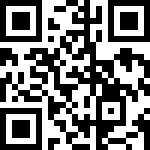 備註：1.左列影片取自「臺北    酷課雲- 2020大學指考  選填Follow Me-大學      考試分發選填志願線上說明會」。2.影片拍攝時間雖非2023年，但影片中提及的     重要觀念仍然值得同學細細品味喔！3.觀看時，請先登入    「臺北市校園單一身分驗證」，再點選影片       網址或掃描QRcode。我知道志願「序」先填後填，會對錄取校系所造成之影響。是   □ 否https://reurl.cc/8jXbnjQRcode：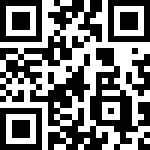 備註：1.左列影片取自「臺北    酷課雲- 2020大學指考  選填Follow Me-大學      考試分發選填志願線上說明會」。2.影片拍攝時間雖非2023年，但影片中提及的     重要觀念仍然值得同學細細品味喔！3.觀看時，請先登入    「臺北市校園單一身分驗證」，再點選影片       網址或掃描QRcode。我知道志願要填幾個才夠。是   □ 否1.知道如何轉換成去年的分數，並評估錄取機會：(1)運用今年單科成績的累計人數，換算出去年各科相對位置的分數。(2)運用轉換所得分數，針對目標校系的採計方式，以個人總分減去該校系去年最低錄取分數的差值(D值)。D值越大，代表錄取機會越高。但錄取機會同時因每年加權方式、招生名額改變而有變動。2.全部100個志願裡面，必須同時具備夢幻的(D值＜-30)、務實的(-30≦D值≦30)和安全的 (D值＞30或更多) 志願，且有一定數量。加權比重較大的系，夢幻志願或安全志願的分數便應該往上下更為延伸，以免遺憾落榜。3.志願排序：想錄取任一個志願的渴望，應該大於它的後一個志願。無論它是夢幻、務實或安全的志願。1.知道如何轉換成去年的分數，並評估錄取機會：(1)運用今年單科成績的累計人數，換算出去年各科相對位置的分數。(2)運用轉換所得分數，針對目標校系的採計方式，以個人總分減去該校系去年最低錄取分數的差值(D值)。D值越大，代表錄取機會越高。但錄取機會同時因每年加權方式、招生名額改變而有變動。2.全部100個志願裡面，必須同時具備夢幻的(D值＜-30)、務實的(-30≦D值≦30)和安全的 (D值＞30或更多) 志願，且有一定數量。加權比重較大的系，夢幻志願或安全志願的分數便應該往上下更為延伸，以免遺憾落榜。3.志願排序：想錄取任一個志願的渴望，應該大於它的後一個志願。無論它是夢幻、務實或安全的志願。我知道可以使用單機版來幫忙自己選填志願。是   □ 否請至大學考試入學分發委員會（網址http://www.uac.edu.tw/）下載 112「登記志願單機版」熟悉選填系統。考生可在112年7月28日 重新開啟單機版進行版本更新，及志願選填。請至大學考試入學分發委員會（網址http://www.uac.edu.tw/）下載 112「登記志願單機版」熟悉選填系統。考生可在112年7月28日 重新開啟單機版進行版本更新，及志願選填。我知道繳費及登記分發志願的時間。□ 是   □ 否1.「分發入學登記費」繳費時間：112年7月28日~8月4日      中午12:00止。2.「分發志願」登記時間：112年8月1日~112年8月4日           下午4：30止。1.「分發入學登記費」繳費時間：112年7月28日~8月4日      中午12:00止。2.「分發志願」登記時間：112年8月1日~112年8月4日           下午4：30止。